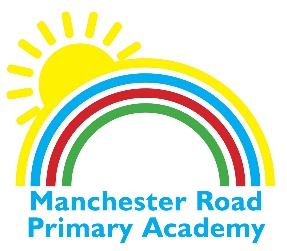                                  ACADEMY NEWSLETTER 19 October2018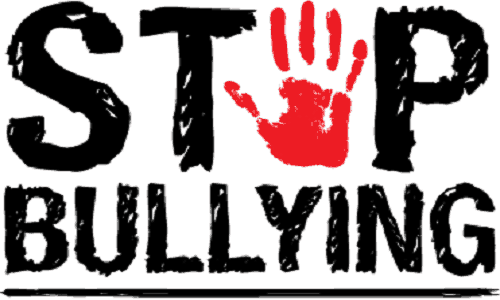 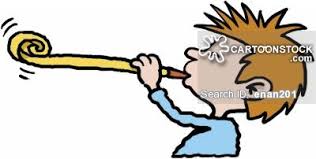 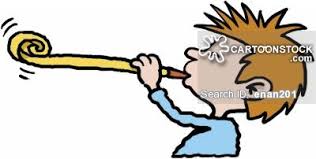 